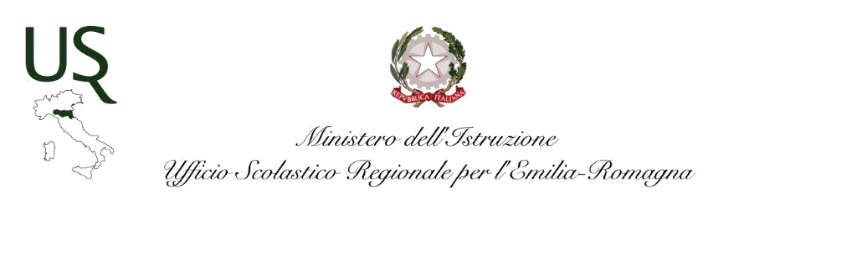 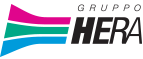 ALLEGATO 2MODULO DI MANIFESTAZIONE DI INTERESSE PER PERCORSI/ATTIVITA’ PROPOSTI DAL GRUPPO HERAA.S. 2020/20211. DATI DELLA ISTITUZIONE SCOLASTICA INTERESSATA2. TIPOLOGIE DI PERCORSI/ATTIVITA’ E RELATIVI IDENTIFICATIVI CON RIFERIMENTO ALL'ALLEGATO 1A) Attività svolte dallo studente in aziendaPer manifestare interesse compilare il prospetto sottostante, UTILIZZANDO OGNI RIGA PER UN SOLO IDENTIFICATIVO DI PERCORSO/ATTIVITA’, CORRISPONDENTE AL PERCORSO INDIVIDUALE DI UN SINGOLO STUDENTE, fra quelli riportati in Allegato 1, relativamente alla tipologia A. Aggiungere righe se necessario.L’istituzione scolastica attesta l’avvenuta partecipazione degli studenti interessati, antecedentemente allo svolgimento dei percorsi ad attività di informazione/formazione riguardo agli obblighi dello studente ex art. 20 D. Lgs. 81/2008 e ad attività di Informazione/formazione in materia di sicurezza e salute sui luoghi di lavoro per una durata minima pari a 8 ore (4 ore di formazione generale e 4 ore di formazione rischio specifico basso), ai sensi degli articoli 36 (informazione) e 37 (Formazione) del D.Lgs 81/08, in conformità con le disposizioni dell’Accordo Stato-Regioni 21/12/2011 per l’adempimento degli obblighi formativi prevenzionali del lavoratore soggetto a Rischio Basso, fornendo certificazione adeguata.[sì]    [no]B) Attività di progetto svolte in sottogruppi a distanzaPer manifestare interesse compilare il prospetto sottostante, UTILIZZANDO OGNI RIGA PER UN SOLO IDENTIFICATIVO DI PERCORSO/ATTIVITA’ CORRISPONDENTE al PERCORSO PER una SINGOLA CLASSE (che lavorerà in sottogruppi), fra quelli riportati in Allegato 1, relativamente alla tipologia B. Aggiungere righe se necessario.C) Fruizione a distanza di attività di formazione aziendale su competenze digitaliPer manifestare interesse compilare il prospetto sottostante, UTILIZZANDO OGNI RIGA PER UN SOLO IDENTIFICATIVO DI PERCORSO/ATTIVITA’ CORRISPONDENTE ad una SINGOLA CLASSE, fra quelli riportati in Allegato 1, relativamente alla tipologia C. D) Attività di orientamento al lavoroPer manifestare interesse compilare il prospetto sottostante, UTILIZZANDO OGNI RIGA PER UN SOLO IDENTIFICATIVO DI PERCORSO/ATTIVITA’ CORRISPONDENTE ad una SINGOLA ISTITUZIONE SCOLASTICA, fra quelli riportati in Allegato 1, relativamente alla tipologia D. (**) Se l’Istituzione Scolastica sceglie l’opzione in presenza, l’incontro è dedicato agli indirizzi “Meccanica, meccatronica ed energia Elettronica ed elettrotecnica*, se a distanza l’incontro può essere esteso a tutti gli indirizzi riportati nella sezione “Istituti Tecnici – Settore Tecnologico”EVENTUALI NOTE3. CARATTERISTICHE DELLA MANIFESTAZIONE DI INTERESSE(indicare nei riquadri sottostanti gli elementi oggetto di valutazione)Luogo e dataProtocollo:								          Timbro dell'istituzionescolasticaFirma delDirigente Scolastico _________________DenominazioneIstituzione ScolasticaCodiceMeccanograficoIndirizzoProvinciaTel/fax/e-mailIndirizzi/articolazioni di cui all'Allegato 1 dell'invito(barrare la/e voce/i d’interesse al fine della candidatura)ISTITUTI TECNICISETTORE ECONOMICO[ ] Amministrazione Finanza e Marketing[ ] Sistemi informativi aziendaliSETTORE TECNOLOGICO[ ] Meccanica, meccatronica ed energia[ ] Elettronica ed elettrotecnica[ ] Chimica, materiali e biotecnologie[ ] Costruzioni, ambiente e territorio[ ] Informatica e telecomunicazioniPROFESSIONALISETTORE INDUSTRIA E ARTIGIANATO[ ] Manutenzione e assistenza tecnicaLICEI[ ] Classico[ ] Scientifico[ ] Scientifico opzione Scienze Applicate[ ] Scienze umane[ ] Scienze umane opzione Economico-SocialeCognome e Nome del Dirigente ScolasticoCognome e nome del Referente di progettoRecapito telefonico ed e-mail del ReferenteEventuali noteN. identificativo del percorso/dell’attività(presente nell’Allegato 1, Tipologia A - esempio: 11)Classe e indirizzo(IV/V)Durata e periodo indicativo di svolgimento proposto (inserire proposta date puntuali di avvio e termine percorso se già note)(es. 2 settimane ad aprile 2020 o dal 19 aprile al 30 aprile 2021)N. identificativo del percorso/dell’attività(presente nell’Allegato 1, Tipologia B - esempio: 90)Classe e indirizzo(IV/V)Durata e periodo indicativo di svolgimento proposto durante le attività didattiche(2^ quadrimestre)Es. 3 settimane ad aprile 2021)N. identificativo del percorso/dell’attività(presente nell’allegato 1, Tipologia C - esempio: 100)Classe e indirizzo(III)Periodo indicativo di fruizione pillole formative su contenuti digitali(utile per attivazione licenze individuali annuali)N. identificativo del percorso/dell’attività(presente nell’allegato 1, esempio: 110)Classi V e indirizziPeriodo indicativo di svolgimento dell’incontro di orientamento al lavoro(2^ quadrimestre)Modalità **(remote/in presenza)3.1	Esperienze pregresse di interazione dell’Istituzione Scolastica con il territorio e le imprese, in particolare con il gruppo Hera(descrivere sinteticamente le principali esperienze maturate nelle ultime 4 annualità scolastiche ed i loro esiti, con particolare riferimento a quelle coerenti con l'oggetto, specificato per indirizzi, della manifestazione di interesse)1.	Esperienze di PCTO (già Alternanza Scuola-Lavoro) e/o di stage estivo con imprese del territorio, incluso il Gruppo HERA………………………………………………………………………………………………………………………………………………………………………………………………………………………………………………………………………………………………………………2.	Altre esperienze di integrazione curricolare ed extracurricolare con imprese del territorio, incluso il Gruppo HERA………………………………………………………………………………………………………………………………………………………………………………………………………………………………………………………………………………………………………………3. 	Altre esperienze didattiche rilevanti e pertinenti………………………………………………………………………………………………………………………………………………………………………………………………………………………………………………………………………………………………………………3.2	Modalità di realizzazione didattica e valutazione proposte dall’Istituzione Scolastica(descrivere sinteticamente i punti di seguito elencati, con le eventuali distinzioni, ove del caso, riferite al differente periodo di svolgimento)1.	Criteri e modalità di individuazione degli studenti (singoli o intere classi) interessati dal progetto PCTO ………………………………………………………………………………………………………………………………………………………………………………………………………………………………………………………………………………………………………………2.	 Criteri e modalità di tutoraggio e gestione dei rapporti didattici con il Gruppo Hera………………………………………………………………………………………………………………………………………………………………………………………………………………………………………………………………………………………………………………3.	 In caso di candidatura a più tipologie di offerta, criteri di integrazione delle medesime ………………………………………………………………………………………………………………………………………………………………………………………………………………………………………………………………………………………………………………